HONORING GIRLSWITH NATIONAL LIFESAVING AWARDSRecognition may be given to any registered Girl Scout from 5 through 17 years of age, where evidence presented in accordance with prescribed regulations shows that she saved or attempted to save a life under circumstances that indicate heroism or risk of her own life.  Recognition cannot be given to anyone who was in any way the cause of or contributory to the incident, or where it appears that the risk involved was merely in the performance of duty or in meeting an obligation.BRONZE CROSS		
Given for saving life or attempting to save life with risk to the candidate’s own life.MEDAL OF HONOR	
Given for saving life or attempting to save life without risk to the candidate’s own life.Applications for Lifesaving Awards must be requested within 60 days of the incident and submitted within six months after the accident occurred.Applications must meet the following requirements:LIFESAVING AWARDSPart of the Girl Scout program since the beginning of the movement in the United States,  Lifesaving Awards are national awards given to a registered Girl Scout who has saved or attempted to save human life under circumstances that indicate heroism or risk of her own life.  These awards are reserved for those Girl Scouts who have performed heroic acts beyond the degree of maturity and training to be expected at their age.Training in health and safety is inherent in the Girl Scout program. Volunteers are expected to see that girls receive proper instruction in how to take care of themselves and others in emergencies.  A Girl Scout, because of the Promise, Law, motto, and slogan to which she has subscribed, is expected to be resourceful, skilled, and competent—to have presence of mind and to be of service to others.  Whether or not an act of unusual bravery is beyond that which is expected of a Girl Scout is often difficult to determine; each situation has unique factors, and many things need to be taken into consideration.The initial judgment on the merit of an act that could qualify for a Lifesaving Award is a responsibility of the local council.  The local council is best able to gather the facts rapidly, check them for accuracy of detail, and use judgment in determining whether an act really merits a Lifesaving Award. Councils must review the application and make the final decision to approve the act of heroism and submit for approval to GSUSA.  The completed application must include the appropriate council signatures. The application and supporting materials must be sent to GSUSA. If approved, GSUSA will send the council two copies of a letter (one for the council and one to be sent or give to the rescuer) signed by the GSUSA CEO as a national recognition. KINDS OF AWARDSWhen a rescue does not qualify for either of these awards under the criteria given below, the council may still give the girl some form of recognition.  The type of recognition awarded should be determined by the nature of the rescue.BASIC CRITERIA FOR ALL LIFESAVING AWARDSOnce it is determined that a girl should be considered for a Lifesaving Award, please complete the following procedures.PROCEDURES FOR LIFESAVING AWARDSAn act of rescue is brought to the attention of the council by the adult volunteer.An appropriate person in the council is appointed to work with the volunteer in collecting full information — such as signed statements by the rescuer, rescued person, and at least two witnesses — as rapidly as possible; to draft a summary; and to present these documents to whoever the council has designated to review the case.It is important that the documentation process begin immediately after the rescue and proceed as quickly as possible.  The decision to recommend a girl for an award must be reached no longer than six months after the event.  If more time is allowed to elapse, persons involved may not be available and the facts recalled may become less accurate. A recommendation is made by the council for final approval by GSUSA.  The council forwards the entire application and supporting documents to GSUSA and maintains a copy for its files. Upon receipt of the paperwork from the council and GSUSA approval, the GSUSA CEO sends a congratulatory letter to the council for presentation to the girl. Council orders the Bronze Cross, UPC #09971, or the Medal of Honor, UPC #09972, from Girl Scout Merchandise and grants the award to the girl.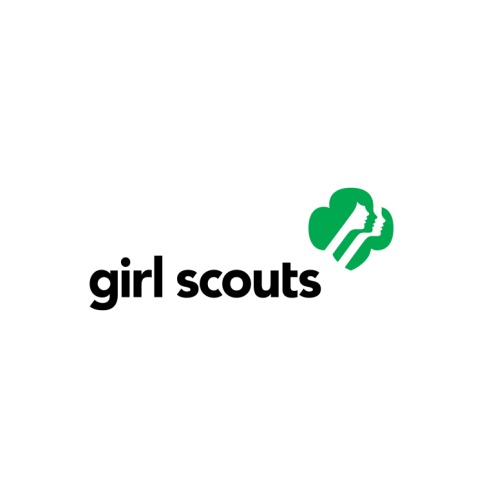 APPLICATION FOR LIFESAVING AWARDSCheck which of the following occurred:DATA REQUIRED REGARDING ALL ACTS OF HEROISM(SEE “ADDITIONAL INFORMATION REQUIRED ACCORDING TO TYPE OF RESCUE”)ADDITIONAL INFORMATION REQUIRED ACCORDING TO THE TYPE OF RESCUEThe foregoing facts and accompanying statement of the rescuer, rescued person, and witnesses are, in our opinion, correct.  We hereby recommend that      , on whose behalf the application is made, should be awarded the following:		 MEDAL OF HONOR		 BRONZE CROSSApplication form must be completed giving full details of the incident.Application must be accompanied by a personally signed statement from the rescuerthe rescued personthe witnesses (not more than three)Each statement must describe the details of the rescue as the person making the statement recalls them.Application must be signed by the adult volunteer.Send completed application and all documentation to:GSVSC Recognitions Committee3663 Peters Creek Rd., NW, Roanoke VA  24019or e-mail to: AdultRecognitions@gsvsc.orgApplication must be approved by the council before being submitted to GSUSA.BRONZE CROSSGiven for saving life or attempting to save life with risk to the candidate’s own life.MEDAL OF HONOR	Given for saving life or attempting to save life without risk to the candidate’s own life.The girl must be a registered Girl Scout at the time of the rescue.  (No award is given to adults.)Awards are given for saving, or attempting to save, human life only.A girl who has caused or contributed to the circumstances necessitating the rescue is automatically ineligible.Consideration of the girl is paramount.  The acclaim accompanying such an award might even be detrimental.  If the rescue (or attempted rescue) has been a particularly harrowing experience or publicity is not desired, it might not be appropriate to give an award.  Parents, friends, and teachers should be helpful in making a wise decision.If a girl meets the above criteria, then the following should be considered in determining whether her act of rescue really merits a lifesaving award:Age, maturity, and training of the girl, as well as that of the person(s) rescued.Degree of difficulty of the rescue.Nature of risk to the girl’s life.Degree of danger to the life of the person(s) being rescued.Amount of assistance received from others.Whether first-aid and emergency-care procedures or proper techniques for water, ice,  or fire rescue were used.Extent of good judgment shown by rescuer.Circumstances surrounding the incident (e.g. site, weather).Rescuer’s compliance with principles and standards outlined in Safety Activity Checkpoints.This application is made on behalf of rescuer (name of Girl Scout):       This application is made on behalf of rescuer (name of Girl Scout):       This application is made on behalf of rescuer (name of Girl Scout):       This application is made on behalf of rescuer (name of Girl Scout):       This application is made on behalf of rescuer (name of Girl Scout):       This application is made on behalf of rescuer (name of Girl Scout):       Parents’/Guardians’ Names:       Parents’/Guardians’ Names:       Parents’/Guardians’ Names:       Parents’/Guardians’ Names:       Parents’/Guardians’ Names:       Parents’/Guardians’ Names:       Address (street, city, state, zip code):       Address (street, city, state, zip code):       Address (street, city, state, zip code):       Address (street, city, state, zip code):       Address (street, city, state, zip code):       Address (street, city, state, zip code):       Date of birth:       Date of birth:       Height:       Height:       Height:       Weight:       Date of rescue:       Date of rescue:       Date of rescue:       Time of rescue:        am              pmTime of rescue:        am              pmTime of rescue:        am              pm Daisy  Cadette Brownie Senior Brownie Senior Brownie Senior Junior Ambassador Junior Ambassador Animal bite                                         (specify) Animal bite                                         (specify) Electrical accident Electrical accident Poisoning                                      (specify) Poisoning                                      (specify) Auto accident Auto accident Fall Fall Respiratory failure Respiratory failure Bicycle accident Bicycle accident Fire Fire Shock Shock Cave-in Cave-in Flood Flood Tornado Tornado Drowning (water/ice) Drowning (water/ice) Hemorrhage Hemorrhage Other                            (specify) Other                            (specify)Name of person rescued:       Name of person rescued:       Name of person rescued:       Name of person rescued:       Name of person rescued:       Name of person rescued:       Address (street, city, state, zip code):       Address (street, city, state, zip code):       Address (street, city, state, zip code):       Address (street, city, state, zip code):       Address (street, city, state, zip code):       Address (street, city, state, zip code):       Age:       Gender:       Gender:       Approx. height:       Approx. height:       Approx. weight:       Relationship to rescuer, if any:       Relationship to rescuer, if any:       Relationship to rescuer, if any:       Relationship to rescuer, if any:       Relationship to rescuer, if any:       Relationship to rescuer, if any:       Relationship to rescuer, if any:       Diagram of place where rescue occurred — (please submit on separate sheet). Description of place where rescue occurred and its environs, insofar as they contribute to an understanding of circumstances surrounding the event.
     Description of exact nature of risk run and extent of good judgment shown by rescuer in performing the rescue.
     Physical effect of rescue upon the rescuer; if injured, the extent of the injuries.
     Description of weather conditions, insofar as they contribute to an understanding of circumstances surrounding the rescue.
     I.  AQUATIC RESCUE/ICE RESCUEI.  AQUATIC RESCUE/ICE RESCUEI.  AQUATIC RESCUE/ICE RESCUEI.  AQUATIC RESCUE/ICE RESCUEI.  AQUATIC RESCUE/ICE RESCUEI.  AQUATIC RESCUE/ICE RESCUEI.  AQUATIC RESCUE/ICE RESCUEI.  AQUATIC RESCUE/ICE RESCUEI.  AQUATIC RESCUE/ICE RESCUEI.  AQUATIC RESCUE/ICE RESCUEI.  AQUATIC RESCUE/ICE RESCUEI.  AQUATIC RESCUE/ICE RESCUESwimming ability of rescuer Good      Fair      PoorSwimming ability of rescuer Good      Fair      PoorSwimming ability of rescuer Good      Fair      PoorDoes the rescuer hold a swimming badge or Red Cross certificate? Yes           NoDoes the rescuer hold a swimming badge or Red Cross certificate? Yes           NoDoes the rescuer hold a swimming badge or Red Cross certificate? Yes           NoDoes the rescuer hold a swimming badge or Red Cross certificate? Yes           NoDoes the rescuer hold a swimming badge or Red Cross certificate? Yes           NoDoes the rescuer hold a swimming badge or Red Cross certificate? Yes           NoDoes the rescuer hold a swimming badge or Red Cross certificate? Yes           NoDoes the rescuer hold a swimming badge or Red Cross certificate? Yes           NoDoes the rescuer hold a swimming badge or Red Cross certificate? Yes           NoIf yes, indicate type of badge or certificate
     If yes, indicate type of badge or certificate
     If yes, indicate type of badge or certificate
     If yes, indicate type of badge or certificate
     If yes, indicate type of badge or certificate
     Clothing worn by rescuer during rescue:
     Clothing worn by rescuer during rescue:
     Clothing worn by rescuer during rescue:
     Clothing worn by rescuer during rescue:
     Clothing worn by rescuer during rescue:
     Clothing worn by rescuer during rescue:
     Clothing worn by rescuer during rescue:
     Swimming ability of rescued person: Good      Fair      PoorSwimming ability of rescued person: Good      Fair      PoorSwimming ability of rescued person: Good      Fair      PoorSwimming ability of rescued person: Good      Fair      PoorSwimming ability of rescued person: Good      Fair      PoorClothing worn by rescued person during rescue:      Clothing worn by rescued person during rescue:      Clothing worn by rescued person during rescue:      Clothing worn by rescued person during rescue:      Clothing worn by rescued person during rescue:      Clothing worn by rescued person during rescue:      Clothing worn by rescued person during rescue:      When brought ashore, what was condition of rescued person? Unhurt    Injured    In shock    Unconscious    DeadWhen brought ashore, what was condition of rescued person? Unhurt    Injured    In shock    Unconscious    DeadWhen brought ashore, what was condition of rescued person? Unhurt    Injured    In shock    Unconscious    DeadWhen brought ashore, what was condition of rescued person? Unhurt    Injured    In shock    Unconscious    DeadWhen brought ashore, what was condition of rescued person? Unhurt    Injured    In shock    Unconscious    DeadWhen brought ashore, what was condition of rescued person? Unhurt    Injured    In shock    Unconscious    DeadWhen brought ashore, what was condition of rescued person? Unhurt    Injured    In shock    Unconscious    DeadWhen brought ashore, what was condition of rescued person? Unhurt    Injured    In shock    Unconscious    DeadWhen brought ashore, what was condition of rescued person? Unhurt    Injured    In shock    Unconscious    DeadWhen brought ashore, what was condition of rescued person? Unhurt    Injured    In shock    Unconscious    DeadDid rescued person live? Yes      NoDid rescued person live? Yes      NoWas artificial respiration given? Yes      NoWas artificial respiration given? Yes      NoName of person who gave artificial respiration:
     Name of person who gave artificial respiration:
     Name of person who gave artificial respiration:
     Name of person who gave artificial respiration:
     Name of person who gave artificial respiration:
     Name of person who gave artificial respiration:
     Name of person who gave artificial respiration:
     Name of person who gave artificial respiration:
     Name of body of water where rescue occurred:
     Name of body of water where rescue occurred:
     Type of body of water:    Pond   Stream   River   Sound   Bay   Ocean   Swimming PoolType of body of water:    Pond   Stream   River   Sound   Bay   Ocean   Swimming PoolType of body of water:    Pond   Stream   River   Sound   Bay   Ocean   Swimming PoolType of body of water:    Pond   Stream   River   Sound   Bay   Ocean   Swimming PoolType of body of water:    Pond   Stream   River   Sound   Bay   Ocean   Swimming PoolType of body of water:    Pond   Stream   River   Sound   Bay   Ocean   Swimming PoolType of body of water:    Pond   Stream   River   Sound   Bay   Ocean   Swimming PoolType of body of water:    Pond   Stream   River   Sound   Bay   Ocean   Swimming PoolType of body of water:    Pond   Stream   River   Sound   Bay   Ocean   Swimming PoolType of body of water:    Pond   Stream   River   Sound   Bay   Ocean   Swimming PoolType of body of water:    Pond   Stream   River   Sound   Bay   Ocean   Swimming PoolType of body of water:    Pond   Stream   River   Sound   Bay   Ocean   Swimming PoolComposition of Bottom: Sand      Mud      Rocks      Weeds      CementComposition of Bottom: Sand      Mud      Rocks      Weeds      CementComposition of Bottom: Sand      Mud      Rocks      Weeds      CementComposition of Bottom: Sand      Mud      Rocks      Weeds      CementComposition of Bottom: Sand      Mud      Rocks      Weeds      CementComposition of Bottom: Sand      Mud      Rocks      Weeds      CementComposition of Bottom: Sand      Mud      Rocks      Weeds      CementComposition of Bottom: Sand      Mud      Rocks      Weeds      CementComposition of Bottom: Sand      Mud      Rocks      Weeds      CementType of water flow: Still      RunningType of water flow: Still      RunningType of water flow: Still      RunningSpeed of current:
     Depth of water where rescue was made:
     Depth of water where rescue was made:
     Depth of water where rescue was made:
     Depth of water where rescue was made:
     Depth of water where rescue was made:
     Distance covered:To rescued person       To safety       Distance covered:To rescued person       To safety       Distance covered:To rescued person       To safety       Distance covered:To rescued person       To safety       Distance covered:To rescued person       To safety       Distance covered:To rescued person       To safety       Method of rescue Buoy      Line      Pole      Boat      Swimming      Other (specify)      Method of rescue Buoy      Line      Pole      Boat      Swimming      Other (specify)      Method of rescue Buoy      Line      Pole      Boat      Swimming      Other (specify)      Method of rescue Buoy      Line      Pole      Boat      Swimming      Other (specify)      Method of rescue Buoy      Line      Pole      Boat      Swimming      Other (specify)      Method of rescue Buoy      Line      Pole      Boat      Swimming      Other (specify)      Method of rescue Buoy      Line      Pole      Boat      Swimming      Other (specify)      Method of rescue Buoy      Line      Pole      Boat      Swimming      Other (specify)      Method of rescue Buoy      Line      Pole      Boat      Swimming      Other (specify)      Method of rescue Buoy      Line      Pole      Boat      Swimming      Other (specify)      Method of rescue Buoy      Line      Pole      Boat      Swimming      Other (specify)      Method of rescue Buoy      Line      Pole      Boat      Swimming      Other (specify)      If swimming rescue, was any equipment available that was not used? Yes           NoIf swimming rescue, was any equipment available that was not used? Yes           NoIf yes, indicate equipment:
     If yes, indicate equipment:
     If yes, indicate equipment:
     If yes, indicate equipment:
     If yes, indicate equipment:
     If yes, indicate equipment:
     Did rescuer dive to make rescue? Yes           NoDid rescuer dive to make rescue? Yes           NoDid rescuer dive to make rescue? Yes           NoDid rescuer dive to make rescue? Yes           NoWas rescue squad or doctor summoned? Yes      NoWas rescue squad or doctor summoned? Yes      NoWas rescue squad or doctor summoned? Yes      NoWas rescue squad or doctor summoned? Yes      NoTime summoned:
     Time summoned:
     Time summoned:
     Time arrived:
     Time arrived:
     Time arrived:
     Time arrived:
     Was treatment given? Yes      NoName of Doctor:      Name of Doctor:      Name of Doctor:      Name of Doctor:      Name of Doctor:      Name of Doctor:      Name of Doctor:      Name of Doctor:      Name of Doctor:      Name of Doctor:      Name of Doctor:      Name of Doctor:      Address (street, city, state, zip code):
     Address (street, city, state, zip code):
     Address (street, city, state, zip code):
     Address (street, city, state, zip code):
     Address (street, city, state, zip code):
     Address (street, city, state, zip code):
     Address (street, city, state, zip code):
     Address (street, city, state, zip code):
     Address (street, city, state, zip code):
     Address (street, city, state, zip code):
     Address (street, city, state, zip code):
     Address (street, city, state, zip code):
     II. ICE RESCUEII. ICE RESCUEII. ICE RESCUEDid ice break under the rescuer? Yes           NoDid ice break under the rescuer? Yes           NoDid rescuer fall into water? Yes           NoIf rescuer fell into water, how did she get out? 
          If rescuer fell into water, how did she get out? 
          If rescuer fell into water, how did she get out? 
          Method used by rescuer to move over the ice:
     Equipment used in rescue Board      Ladder      Rope      Other __________Equipment used in rescue Board      Ladder      Rope      Other __________III. FIRE RESCUEIII. FIRE RESCUEIII. FIRE RESCUEIII. FIRE RESCUEIII. FIRE RESCUEHow was rescued person taken to safety?
     How was rescued person taken to safety?
     How was rescued person taken to safety?
     How was rescued person taken to safety?
     How was rescued person taken to safety?
     How near the flames did the rescuer pass?
     How near the flames did the rescuer pass?
     How near the flames did the rescuer pass?
     What was the denseness of smoke through which the rescuer passed?
     What was the denseness of smoke through which the rescuer passed?
     Was the fire in a room? Yes      NoIf fire was in a room, what was the rescuer’s knowledge of interior arrangement?
     If fire was in a room, what was the rescuer’s knowledge of interior arrangement?
     If fire was in a room, what was the rescuer’s knowledge of interior arrangement?
     If fire was in a room, what was the rescuer’s knowledge of interior arrangement?
     Outer clothing worn by rescuer:
     Outer clothing worn by rescuer:
     Outer clothing worn by rescued person:
     Outer clothing worn by rescued person:
     Aid received by rescuer, if any:
     FOR AQUATIC/ICE RESCUE INCLUDE A DIAGRAM SHOWING THE FOLLOWING:Thickness of ice near point of rescueDistance from place accident occurred to safetyDistance covered by rescuer to point of rescueLocation of boards, ladders, or ropes, if any were at handFOR AQUATIC/ICE RESCUE INCLUDE A DIAGRAM SHOWING THE FOLLOWING:Thickness of ice near point of rescueDistance from place accident occurred to safetyDistance covered by rescuer to point of rescueLocation of boards, ladders, or ropes, if any were at handFOR AQUATIC/ICE RESCUE INCLUDE A DIAGRAM SHOWING THE FOLLOWING:Thickness of ice near point of rescueDistance from place accident occurred to safetyDistance covered by rescuer to point of rescueLocation of boards, ladders, or ropes, if any were at handFOR AQUATIC/ICE RESCUE INCLUDE A DIAGRAM SHOWING THE FOLLOWING:Thickness of ice near point of rescueDistance from place accident occurred to safetyDistance covered by rescuer to point of rescueLocation of boards, ladders, or ropes, if any were at handFOR AQUATIC/ICE RESCUE INCLUDE A DIAGRAM SHOWING THE FOLLOWING:Thickness of ice near point of rescueDistance from place accident occurred to safetyDistance covered by rescuer to point of rescueLocation of boards, ladders, or ropes, if any were at handFOR FIRE RESCUE INCLUDE A DIAGRAM SHOWING THE FOLLOWING:Dimensions of room or rooms through which rescuer passed in performing rescueLocation of doors, windows, stairs, elevators, and fire escapeLocation of fire at time of rescueLocation of rescued person when reached by rescuerCourse followed by rescuer in performance of rescueDistance from place of rescue to safetyFOR FIRE RESCUE INCLUDE A DIAGRAM SHOWING THE FOLLOWING:Dimensions of room or rooms through which rescuer passed in performing rescueLocation of doors, windows, stairs, elevators, and fire escapeLocation of fire at time of rescueLocation of rescued person when reached by rescuerCourse followed by rescuer in performance of rescueDistance from place of rescue to safetyFOR FIRE RESCUE INCLUDE A DIAGRAM SHOWING THE FOLLOWING:Dimensions of room or rooms through which rescuer passed in performing rescueLocation of doors, windows, stairs, elevators, and fire escapeLocation of fire at time of rescueLocation of rescued person when reached by rescuerCourse followed by rescuer in performance of rescueDistance from place of rescue to safetyFOR FIRE RESCUE INCLUDE A DIAGRAM SHOWING THE FOLLOWING:Dimensions of room or rooms through which rescuer passed in performing rescueLocation of doors, windows, stairs, elevators, and fire escapeLocation of fire at time of rescueLocation of rescued person when reached by rescuerCourse followed by rescuer in performance of rescueDistance from place of rescue to safetyFOR FIRE RESCUE INCLUDE A DIAGRAM SHOWING THE FOLLOWING:Dimensions of room or rooms through which rescuer passed in performing rescueLocation of doors, windows, stairs, elevators, and fire escapeLocation of fire at time of rescueLocation of rescued person when reached by rescuerCourse followed by rescuer in performance of rescueDistance from place of rescue to safetyDIAGRAMS FOR AQUATIC/ICE/FIRE RESCUEDIAGRAMS FOR AQUATIC/ICE/FIRE RESCUEDIAGRAMS FOR AQUATIC/ICE/FIRE RESCUEDIAGRAMS FOR AQUATIC/ICE/FIRE RESCUEDIAGRAMS FOR AQUATIC/ICE/FIRE RESCUEName of rescuer:      To enter a digital signature, follow these instructions:  Click your cursor in the Signature field.  On the menu above, go to Insert/Signature Line (located on the Text tab)/Microsoft Office Signature Line.  Choose OKAY; then fill in the blanks provided.Signature of volunteer:
     Date:      Address (street, city, state, zip code):
     Name of council:      To enter a digital signature, follow these instructions:  Click your cursor in the Signature field.  On the menu above, go to Insert/Signature Line (located on the Text tab)/Microsoft Office Signature Line.  Choose OKAY; then fill in the blanks provided.Authorized signature (Girl Scout council):
     	Position:      Date:      Address (street, city, state, zip code):
     Name, telephone and e-mail of contact person:
     Council  —  Please check:Council  —  Please check: Girl’s Membership Confirmed Publicity Not Desired